GRIGLIA DI VALUTAZIONE PER I PROGETTI DI GRUPPO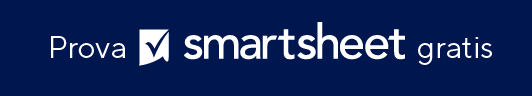 NOME / MEMBRI DEL GRUPPONOME / MEMBRI DEL GRUPPODATADATANOME DEL PROGETTONOME DEL PROGETTONOME DEL REVISORENOME DEL REVISORECOMPONENTI + CRITERIPUNTEGGIO MASSIMOPUNTEGGIO MASSIMOPUNTEGGIO MASSIMOPUNTEGGIO ASSEGNATOLAVORO DI SQUADRATutti i membri del team hanno contribuito in modo vantaggioso e utile e hanno collaborato per raggiungere gli obiettivi. Lo sforzo congiunto ha dimostrato l'esistenza di un sentimento di stima reciproca. 252525CONTRIBUTITutti i requisiti e gli obiettivi sono stati identificati, valutati e completati.  
Con i deliverable sono state offerte nuove informazioni o un approccio innovativo. 252525CONOSCENZA DELL'ARGOMENTOI membri del team hanno dimostrato di avere conoscenze approfondite; hanno dimostrato di aver effettuato ricerche estese e di aver esercitato un pensiero critico. 252525MATERIALI DI SUPPORTOL'analisi e le considerazioni sulla progettazione sono state sostenute da informazioni pertinenti e fonti verificate. 202020COMPOSIZIONE + CONTENUTI + CREATIVITÀI deliverable sono stati presentati in modo chiaro e senza errori. L'intento è stato espresso con precisione. Il materiale di supporto era pertinente e le idee sono state presentate in modo chiaro e approfondito. Sono stati presentati molti materiali pertinenti per giustificare gli argomenti e le soluzioni. Il materiale è stato presentato in modo originale e creativo. I presenti sono stati coinvolti.454545COERENZA + ORGANIZZAZIONELa presentazione era priva di errori e le transizioni seguivano un senso logico. Tutti gli esempi erano appropriati. Le tesi, gli argomenti e le soluzioni sono stati illustrati in modo chiaro. 303030ABILITÀ COMUNICATIVE + PARTECIPAZIONETutti i membri del gruppo hanno partecipato in modo equilibrato. I membri del gruppo hanno dimostrato entusiasmo, sicurezza di sé ed equilibrio. Le presentazioni sono state interessanti e si sono concluse entro tempi ragionevoli. 303030TOTALI PARZIALI2002002000DICHIARAZIONE DI NON RESPONSABILITÀQualsiasi articolo, modello o informazione sono forniti da Smartsheet sul sito web solo come riferimento. Pur adoperandoci a mantenere le informazioni aggiornate e corrette, non offriamo alcuna garanzia o dichiarazione di alcun tipo, esplicita o implicita, relativamente alla completezza, l’accuratezza, l’affidabilità, l’idoneità o la disponibilità rispetto al sito web o le informazioni, gli articoli, i modelli o della relativa grafica contenuti nel sito. Qualsiasi affidamento si faccia su tali informazioni è pertanto strettamente a proprio rischio.